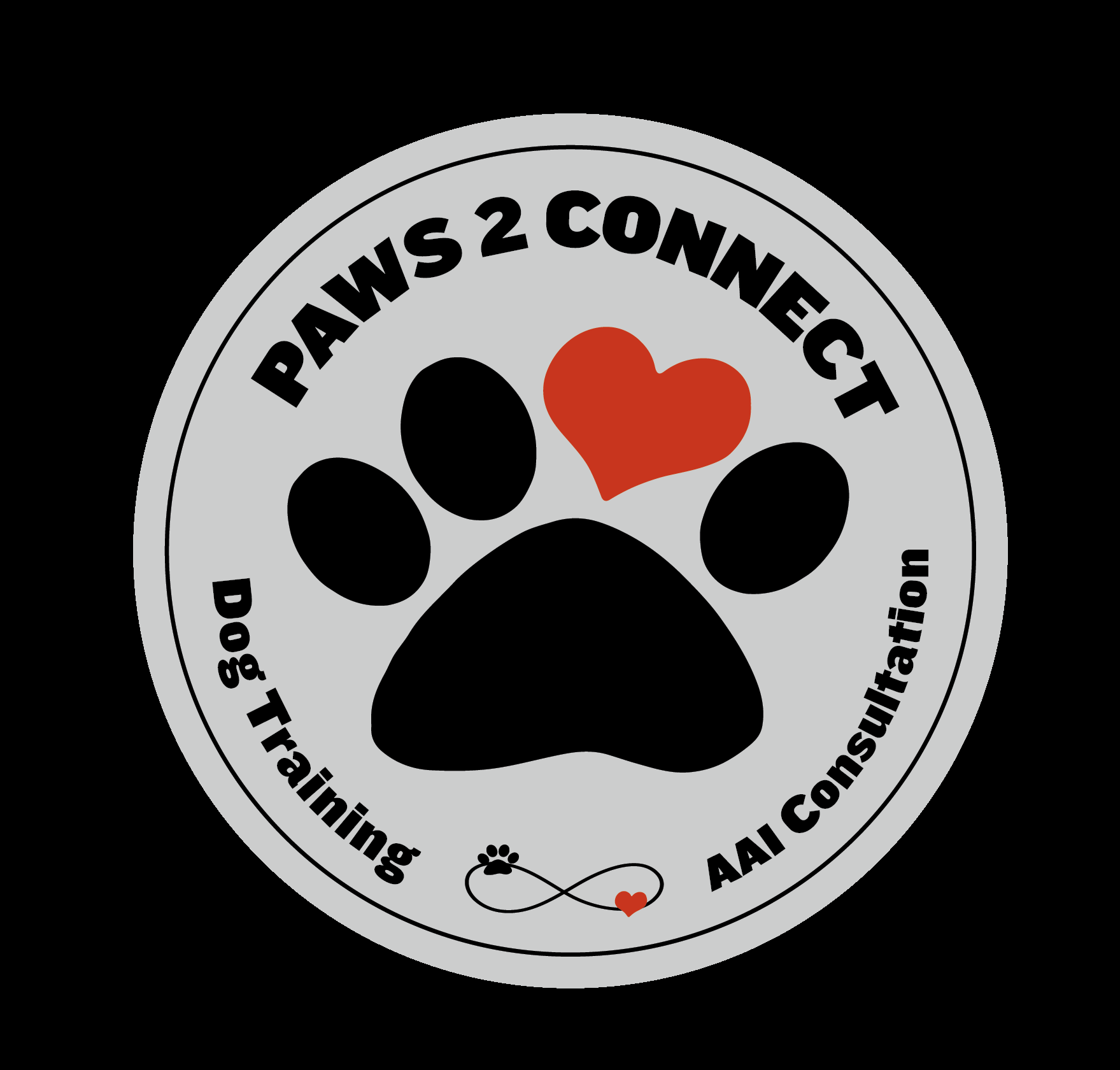 _______________________________________________________________________________________Puppy Start Right Class  150 (includes Puppy Start Right Book and clicker)AKC Testing: additional $10Class Description:They grow up so fast!  Now is the time to lay the foundation for a lifetime of polite manners.  This class will teach:Beginner Manners/SkillsStay, Leave it, Sit, Come(Recall), Leash Skills. SocializationUnderstanding your puppies body language/play skills/handling     and grooming.Discuss gentle and effective ways to deal with everyday puppy dilemmas ie:  house training, puppy biting, barking, chewing, cratingEligible for AKC Puppy STAR certificationSession 1:Virtual Orientation: 6/7/21@6:30Tuesday 5-6:006/8/21, 6/15/21, 6/22/21, 6/29/21(date of graduation)PUPPY START RIGHTSession 2:Virtual Orientation: 7/27/21Tuesday pm8/3/21, 8/10/21,8/17/21 and 8/24/21(date of graduation)5:00-6:00 pmPre-requisites:  Ages 8 weeks-15 weeks old  *Please see vaccination requirements.  This class is 5 sessions.  Our first introductory class will be held for our puppy parents by zoom.   Each class is one hour long.Requirements for class:  Mat/Blanket, brush for your puppy, 6ft leash, (no retractable leashes, no prong collars or e-collars)Treats:  Bring lots of small bite size treats that your puppy loves. ________________________________________________________________________________________ Canine Manners I01 		$165Class Description:Foundation skills reinforced and practiced with positive marker/reinforcement training methodsSkill building: Sit, Down, Watch, Come, Wait at a Boundary, Place, Connected Leash WalkingSession 1Tuesday 6:30-7:30 pm6/8/21, 6/15/21, 6/22/21, and 6/29/21 *Note additional 7/1/21(Thursday) Graduation date added.Session 2Tues 6:30-7:30 pm7/27/21, 8/3/21, 8/10/21,8/17/21 and 8/24/21(Graduation day)Pre-requisites:  Ages:  4  months +*Please see vaccination requirements.  Each class is one hour long.Requirements for class:  Clicker, Mat/Blanket, brush for your dog, 6ft leash, (no retractable leashes, no prong collars or e-collars)Treats:  Bring lots of small bite size treats that your dog loves. AKC Canine Good Citizenship Test eligible(see details) Must complete CGC requirements before enrolling in the Therapy Dog Training Program.Private Training: $50/hourTherapy Dog Training Program-Coming Soon